História – Vila nossa senhora da luz dos pinhais de curitibaEm 1668, Gabriel de Lara mandou erguer o pelourinho no povoado surgindo além da serra do Mar, já habitado por Mateus Martins Leme, Baltazar Carrasco dos Reis, bandeirantes que permaneceram no Planalto de Curitiba.Mas eram poucos, pois apenas dezessete chefes de família, residentes no local, assinaram a ata do pelourinho.O povoado permaneceu esquecido das autoridades, até de em 29 de março de 1693, a pedido dos moradores, foi elevado a vila, instalando-se a Câmara Municipal.Nessa ocasião, o povoado, que já contava com mais de 90 famílias, recebeu o nome de Vila Nossa Senhora da Luz dos Pinhais de Curitiba. Esse é o povoado que deu origem à atual capital do Paraná, Curitiba.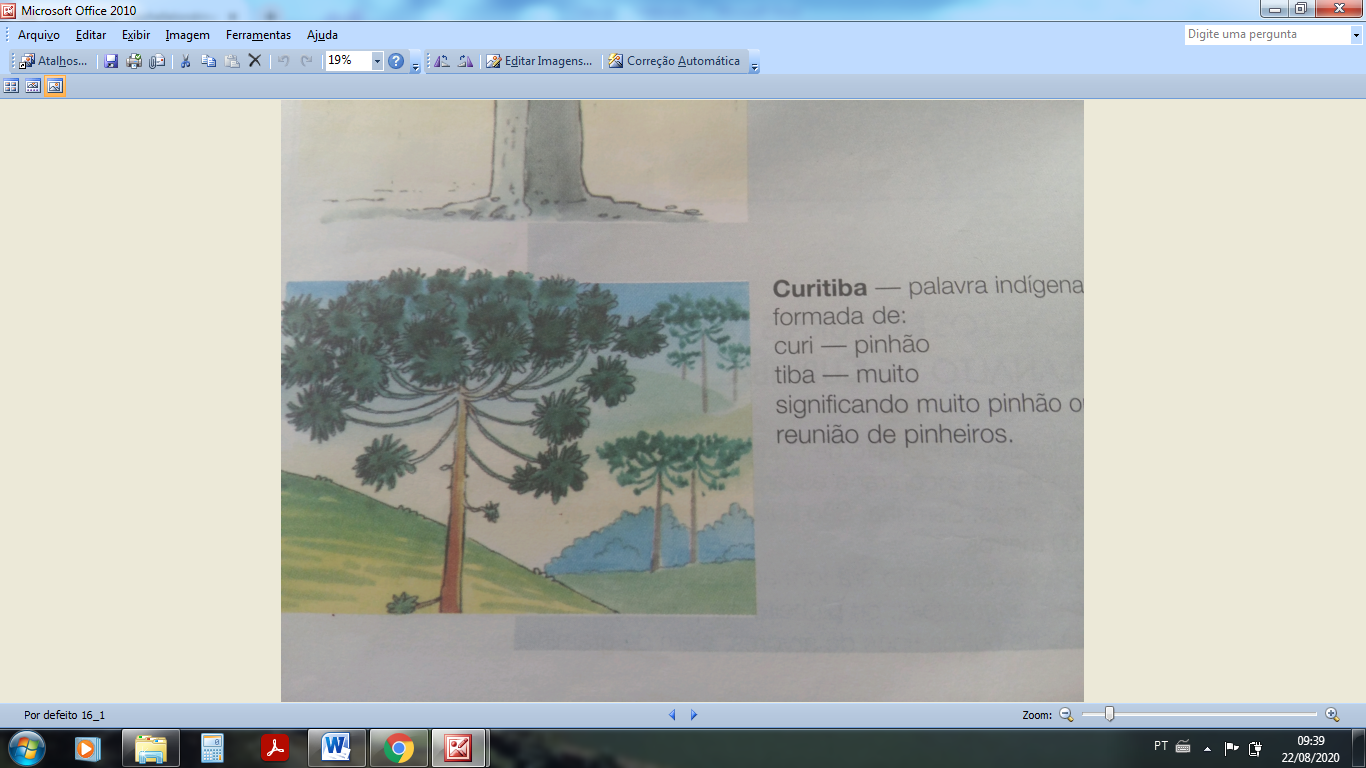 CURITIBA – palavras indígena formada de:curi – pinhãotiba - muitoSignificando muito pinhão ou reunião de pinheiros.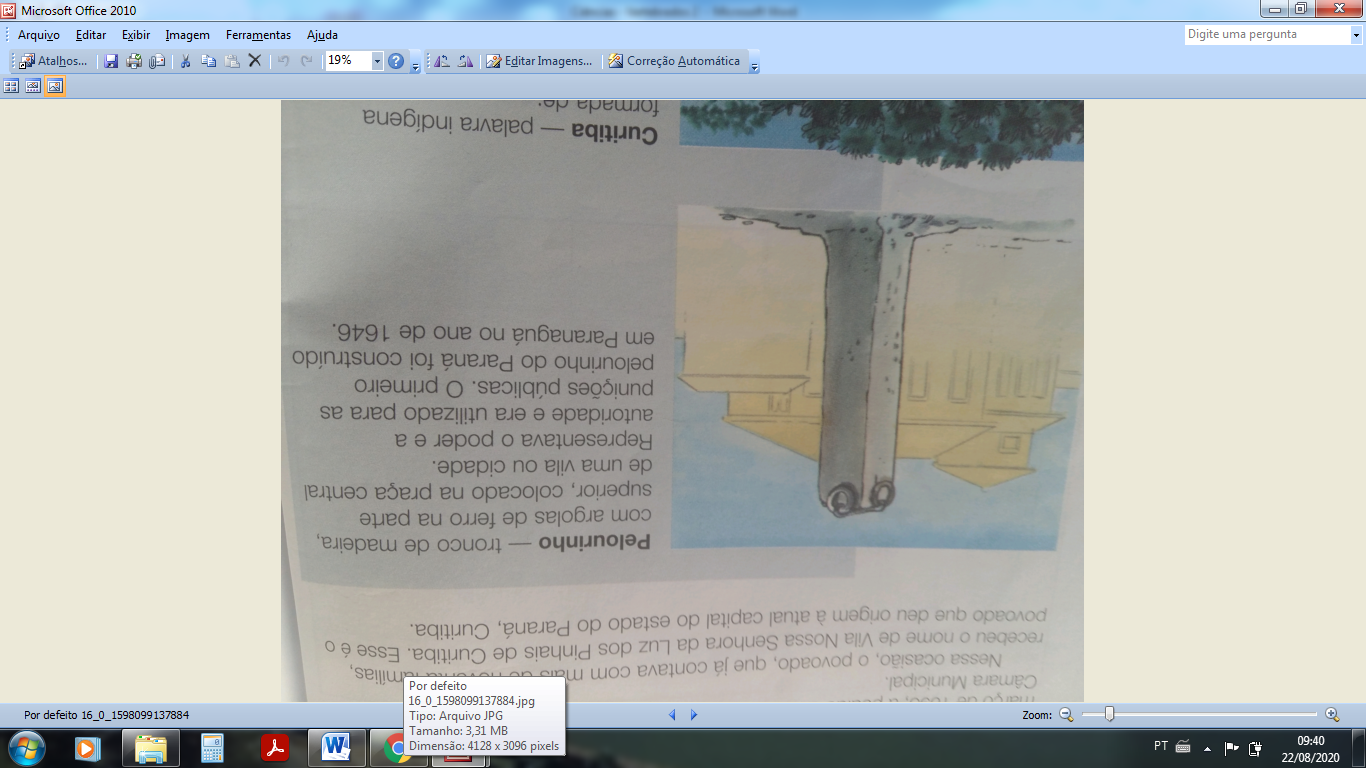 Preencha a tabela abaixo respondendo as questões relacionadas ao texto.Em que ano Gabriel de Lara mandou erguer o pelourinho?Quem  eram os outros habitantes desse local?Quantas famílias eram residentes do local? Em que ano e data foi instalado a Câmara Municipal?O povoado com mais de 90 famílias recebeu um nome? Qual era esse nome? Esse povoado que deu origem a qual cidade?